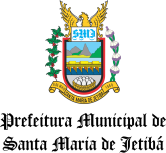 LICENÇAS AMBIENTAIS EMITIDAS - Julho de 2019	Quantidade	22.PROCESSONÚMERO DA LICENÇATIPODESCRIÇÃOEMISSÃOATIVIDADEEMPREENDEDOR/NOMECPF/CNPJLOCALIDADECOORDENADAS UTM006986/201920LMARLICENÇA MUNICIPAL AMBIENTAL DE REGULARIZAÇÃO04/07/2019FABRICAÇÃO DE PEÇAS, ORNATOS, ESTRUTURAS E PRÉ-MOLDADOS DE CIMENTO, GESSO E LAMA DO BENEFICIAMENTO DE ROCHAS ORNAMENTAISDELAIR MARIA CORONA WOLFGRAM - ME04.934.809/0001-41RUA HENRIQUE EGGERT, SÃO SEBASTIÃO DO MEIO24K 316539.00 E 7784283.00 S007344/201921LMARLICENÇA MUNICIPAL AMBIENTAL DE REGULARIZAÇÃO04/07/2019AVICULTURA DE POSTURAJULIO CÉSAR CORTELETTI719.657.857-00RIO BONITO24K 325898 E 7782418 S4375/201922LMARLICENÇA MUNICIPAL AMBIENTAL DE REGULARIZAÇÃO05/07/2019INDUSTRIALIZAÇÃO DE CARNE, INCLUINDO DESOSSA E CHARQUEADA; PRODUÇÃO DE EMBUTIDOS E OUTROS PRODUTOS ALIMENTARES DE ORIGEM ANIMALRENATO MARQUARDT083.165.777- 47RUA GUILHERME GUMZ, RIO POSSMOSER24K 307513 E 7780268 S4716/201923LMULICENÇA MUNICIPAL ÚNICA05/07/2019TERRAPLANAGEM (BOTA FORA)DEVALDO PLASTER017.105.397-47ROD. AFONSO SCHWAB, SÃO SEBASTIÃO DE BELÉM24K 322081 E 7782219 S7818/201924LMSLICENÇA MUNICIPAL SIMPLIFICADA08/07/2019AVICULTURA DE POSTURAARLINDO BERGER653.409.307-34RIO CLARO24K 313614.00 E 7773963.00 S7362/201925LMSLICENÇA MUNICIPAL SIMPLIFICADA08/07/2019AVICULTURA DE POSTURAJOSÉ ROBERTO CUNHA VIANA800.505.306-15RIO TRIUNFO, GARRAFÃO24K 315193.00 E 7774009.00 S006437/201926LMARLICENÇA MUNICIPAL AMBIENTAL DE REGULARIZAÇÃO08/07/2019FABRICAÇÃO DE RAÇÃO BALANCEADA PARA ANIMAIS, SEM COZIMENTO E/OU DIGESTÃO (APENAS MISTURA)RENATO GUILHERME POTRATZ071.401.977-17FAZENDA LUIZ POTRATZ, ZONA RURAL24K 311732.72 E 7780027.59 S005262/201927LMARLICENÇA MUNICIPAL AMBIENTAL DE REGULARIZAÇÃO10/07/2019SUPERMERCADOS E HIPERMERCADOS COM ATIVIDADES DE CORTE E LIMPEZA DE CARNES, PESCADOS E SEMELHANTES (COM AÇOUGUE, PEIXARIA E OUTROS)ATIVIDADES AGROPECUÁRIASHORTI CENTER SUPERMERCADOS EIRELI31.619.871/0001-11RUA HENRIQUE JOÃO JULIO KUSTER, Nº 334, SÃO LUIZ24K 318103.00 E 7787179.00 S7343/201928LMSLICENÇA MUNICIPAL SIMPLIFICADA10/07/2019RECONDICIONAMENTO DE PNEUS COM VULCANIZAÇÃO A FRIO OU A QUENTE (AUTOCLAVE), COM QUEIMA DE LENHA OU COMBUSTÍVEIS LÍQUIDOS.F.K. RECAPAGENS EIRELI ME28.942.166/0001-46RUA DAVID AUGUSTO REYNALDO HOLZ, Nº 191, SÃO SEBASTIÃO DE BELÉM24K 320331.8 E 7782443.01 S007284/201929LMARLICENÇA MUNICIPAL AMBIENTAL DE REGULARIZAÇÃO12/07/2019REPARAÇÃO, RETÍFICA, LANTERNAGEM OU MANUTENÇÃO DE MÁQUINAS, APARELHOS E EQUIPAMENTOS  INDUSTRIAIS E MECÂNICOS DIVERSOS, INCLUSIVE MOTORES AUTOMOTIVOS, SEM PINTURA POR ASPERSÃO, INCLUINDO OFICINAS MECÂNICAS.JK DIESEL EIRELI - ME23.583.551/0001-20RODOVIA GALERANO AFONSO VENTURINI, SÃO LUIS24K 317549 E 7788951 S7811/201930LMSLICENÇA MUNICIPAL SIMPLIFICADA15/07/2019AVICULTURA DE POSTURAGRAZIELLE GUMS098.546.557-33BARRA DO RIO CLARO, GARRAFÃO24K 310819 E 7775363 S007888/201931LMARLICENÇA MUNICIPAL AMBIENTAL DE REGULARIZAÇÃO15/07/2019AVICULTURA DE POSTURAGERSON MARQUARDT793.717.607-53RIO POSSMOSER, GARRAFÃO24K 309130.41 E 7781275.31 S005266/201932LMULICENÇA MUNICIPAL ÚNICA19/07/2019TERRAPLENAGEM (CORTE E/OU ATERRO)IGREJA BATISTA EM RENOVAÇÃO ESPIRITUAL02.127.145/0001-83RUA DA PAZ, VILA NOVA24K 317368 E 7785952 S006426/201933LMARLICENÇA MUNICIPAL AMBIENTAL DE REGULARIZAÇÃO19/07/2019REPARAÇÃO, RETÍFICA, LANTERNAGEM OU MANUTENÇÃO DE MÁQUINAS, APARELHOS E EQUIPAMENTOS INDUSTRIAIS E MECÂNICOS DIVERSOS, INCLUSIVE MOTORES AUTOMOTIVOS, COM OU SEM PINTURA POR ASPERSÃO, INCLUINDO OFICINAS MECÂNICAS.MARCELA ERDMANN-ME10.981.943/0001-04RODOVIA GALERANO AFONSO VENTURINI, SÃO LUIZ24K 317478 E 7788544 S004572/201934LMSLICENÇA MUNICIPAL SIMPLIFICADA19/07/2019PÁTIO DE ESTOCAGEM, ARMAZÉM OU DEPÓSITO EXCLUSIVO PARA GRÃOS E OUTROS PRODUTOS ALIMENTÍCIOS, ASSOCIADO OU NÃO À CLASSIFICAÇÃO (REBENEFICIAMENTO), INCLUINDO FRIGORIFICADOS.JACOB ALIMENTOS LTDA11.103.209/0001-05RUA HENRIQUE JOÃO JULIO KUSTER, SÃO LUIS24K 319272 E 7787423 S006304/201935LMSLICENÇA MUNICIPAL SIMPLIFICADA22/07/2019CLASSIFICAÇÃO DE OVOSIVAN BOLDT107.854.607-05SÃO SEBASTIÃO DE BELÉM, ZONA RURAL24K 319218 E 7781162 S006436/201936LMSLICENÇA MUNICIPAL SIMPLIFICADA25/07/2019PÁTIO DE ESTOCAGEM, ARMAZÉM OU DEPÓSITO PARA CARGAS GERAIS (EXCETO PRODUTOS/RESÍDUOS QUÍMICOS E/OU PERIGOSOS E/OU ALIMENTÍCIOS E/OU COMBUSTÍVEIS), E MATERIAIS NÃO CONSIDERADOS EM ENQUADRAMENTO  ESPECÍFICO, INCLUSIVE PARA ARMAZENAMENTO E ENSACAMENTO DE CARVÃO VEGETAL, SEM ATIVIDADES DE MANUTENÇÃO, LAVAGEM DE EQUIPAMENTOS E UNIDA- DE DE ABASTECIMENTO DE VEÍCULOSVANIA TRESSMANN DISCHER EPP10.834.634/0001-01RIO POSSMOSER, GARRAFÃO24K 305819 E 7779520 S007084/201937LMULICENÇA MUNICIPAL ÚNICA25/07/2019TERRAPLENAGEM (CORTE E/OU ATERRO), EXCLUSIVAMENTE QUANDO VINCULADA À ATIVIDADE NÃO SUJEITA AO LICENCIAMENTO AMBIENTAL (EXCETO PARA A TERRAPLENAGEM EXECUTADA NO INTERIOR DA PROPRIEDADE RURAL E COM OBJETIVO AGROPECUÁRIO, INCLUSIVE CARREADORES)GERMANO GUMS317.736.727-20RECREIO, ZONA RURAL24K 321134 E 7784976 S007939/201938LMULICENÇA MUNICIPAL ÚNICA26/07/2019TERRAPLENAGEM (CORTE E/OU ATERRO), EXCLUSIVAMENTE QUANDO VINCULADA À ATIVIDADE NÃO SUJEITA AO LICENCIAMENTO AMBIENTAL (EXCETO PARA A TERRAPLENAGEM EXECUTADA NO INTERIOR DA PROPRIEDADE RURAL E COM OBJETIVO AGROPECUÁRIO, INCLUSIVE CARREADORES)VILSON COLTZ841.303.857-04BAIXO SÃO SEBASTIÃO, ZONA RURAL24K 321374 E 7779452 S004938/201939LMSLICENÇA MUNICIPAL SIMPLIFICADA30/07/2019CLASSIFICAÇÃO DE OVOSROGERIO STANGE861.352.607-15ROD. DALMÁCIO ESPINDULA, KM 14, RIO POSSMOSER, GARRAFÃO24K 309026 E 7780019 S007462/201940LMARLICENÇA MUNICIPAL AMBIENTAL DE REGULARIZAÇÃO31/07/2019CLASSIFICADORA DE OVOSLOURIVAL BOLDT494.041.647-04SÃO SEBASTIÃO DE BELÉM, ZONA RURAL24K 321500.00 E 7782406.00 S006748/201941LMARLICENÇA MUNICIPAL AMBIENTAL DE REGULARIZAÇÃO31/07/2019FABRICAÇÃO DE PEÇAS, ORNATOS, ESTRUTURAS E PRÉ-MOLDADOS DE CIMENTO, GESSO E LAMA DO BENEFICIAMENTO DE ROCHAS ORNAMENTAISCLAUDEMAR PONATH - ME (FB MATERIAIS)32.263.668/0001-18ESTRADA PROJETADA,BARRA DE RIO POSSMOSER24K 311521 E 7781692 S